В связи с чрезвычайными обстоятельствами и угрозой распространения эпидемии короновируса, а так же по рекомендации РОСПОТРЕБНАДЗОРА занятия по шахматам 2ЦДТ переводятся дистанционно. 23.03.20 и 27.03.20 были проведены занятия на которых мы в основном играли в шахматы а после проводили анализ партий с помощью компьютера. Это даёт большое преимущество человеку владеющему компьютерной техникой, ввиду преимуществ игры компьютерных программ над человеком. Благодаря данным упражнениям ученики усилили свою игру в стратегическом плане. Занятия показывают высокую эффективность и практически не уступают занятиям в классе, так что на время карантина потерь профессиональных навыков не предвидется.Вот примеры некоторых партий: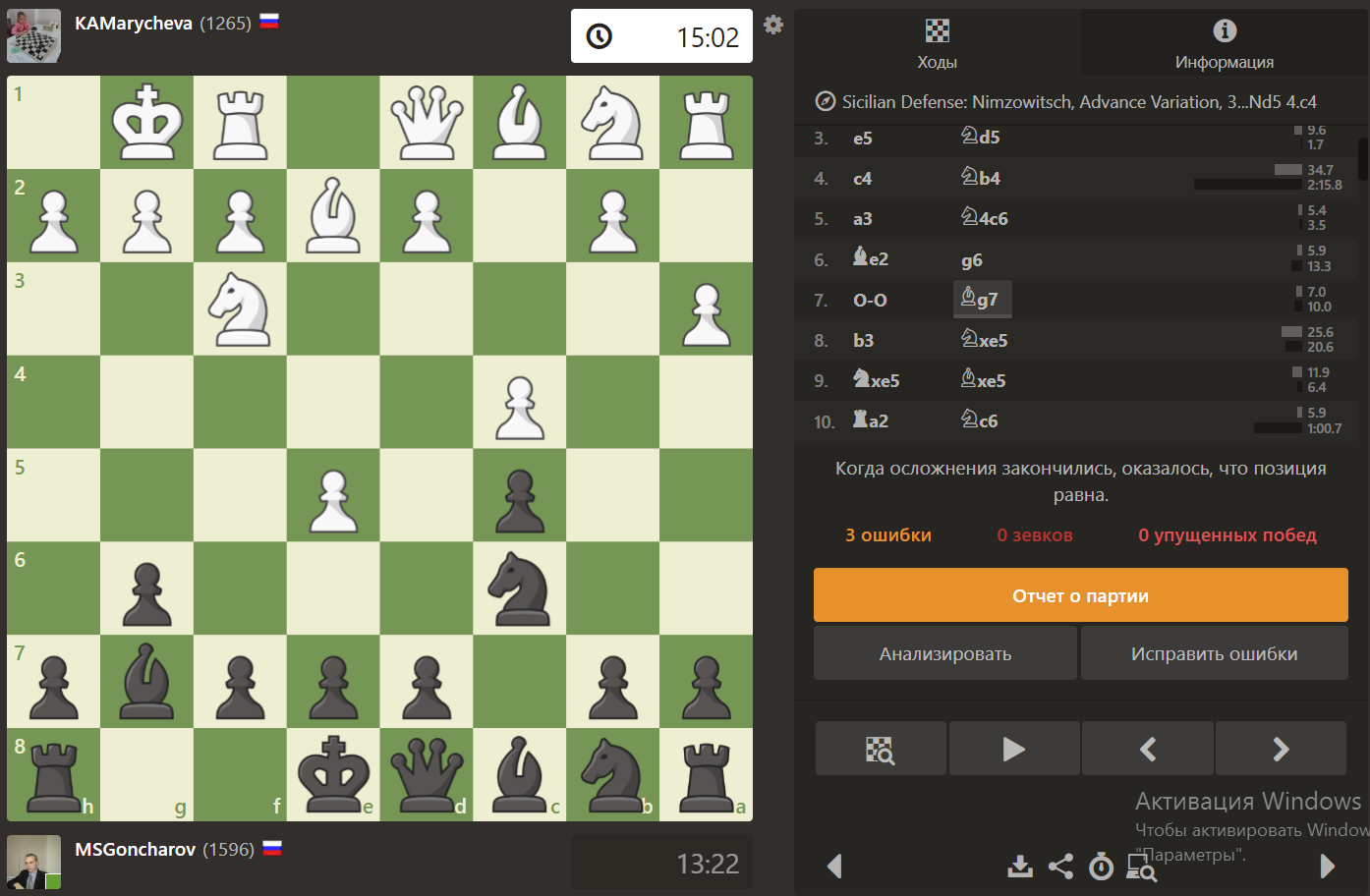 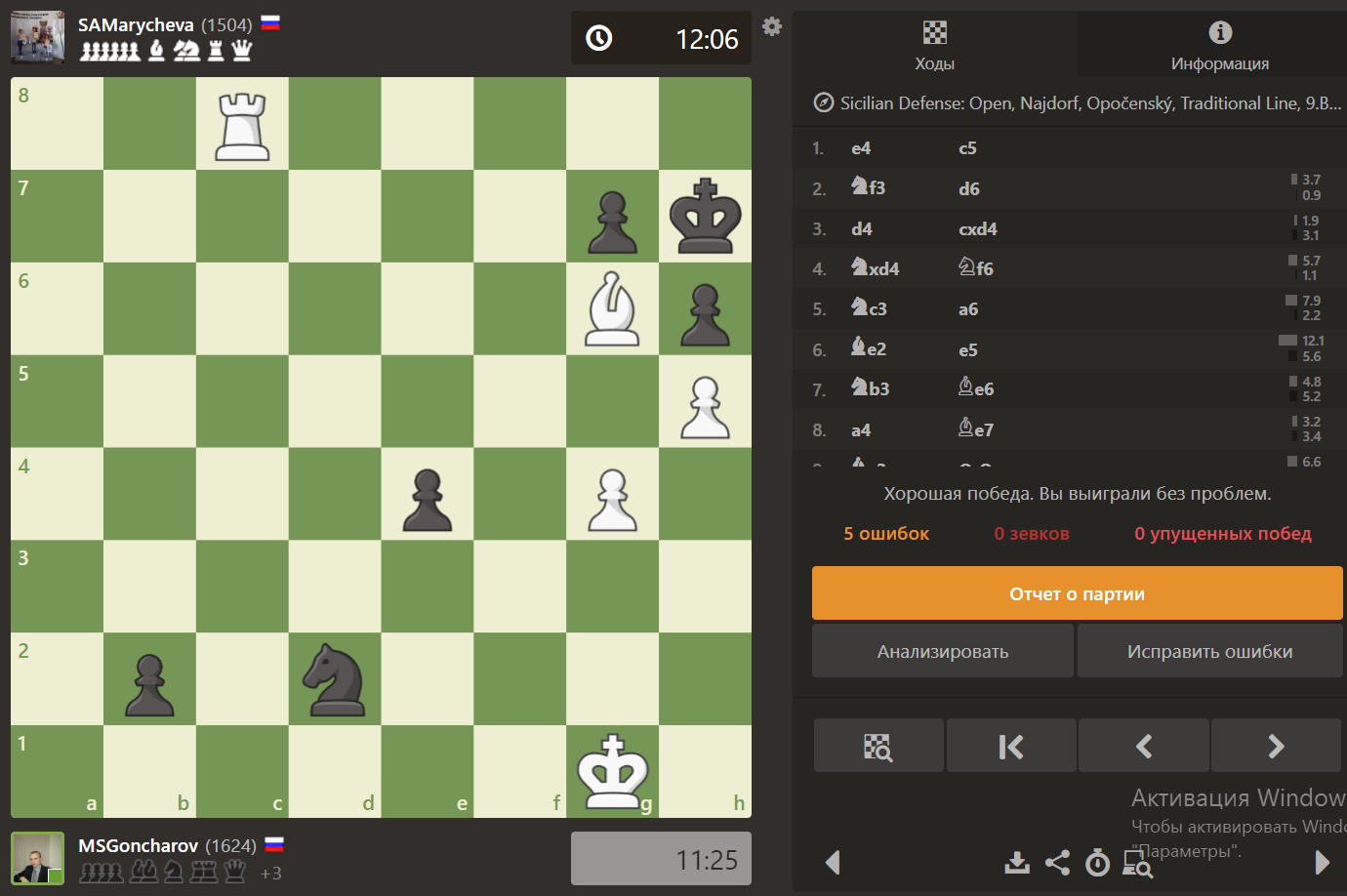 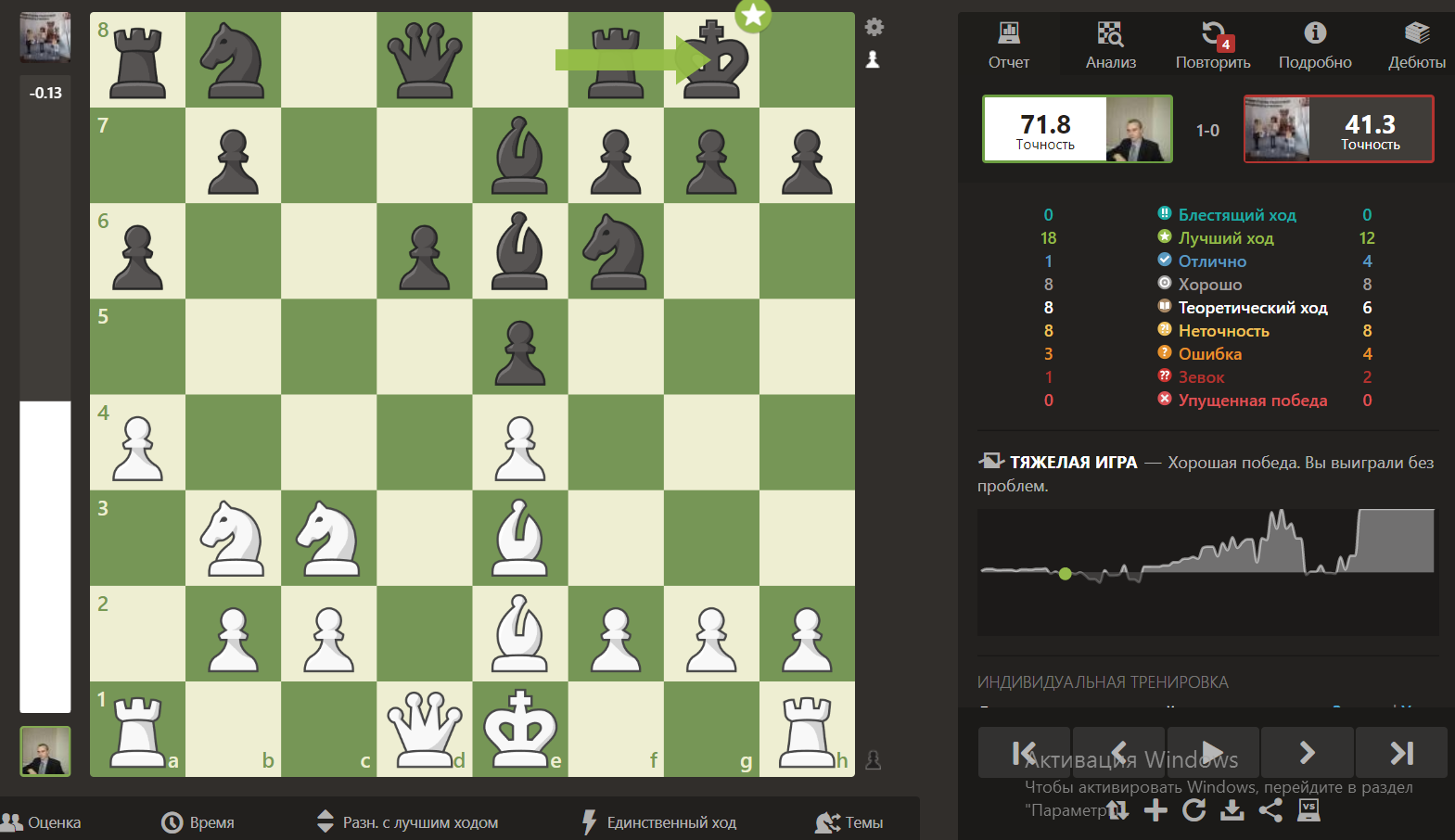 